APPLICATION FORM FOR PROJECT FELLOW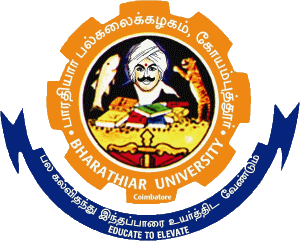 RUSA 2.0INTERNAL QUALITY ASSURANCE CELL (IQAC)BHARATHIAR UNIVERSITY, COIMBATORE-641046     (Application complete in all aspects should be submitted to the given EMAIL-ID ONLY)Title of the Project:Name of the Principal Investigator:Name of the Department:Name (in Block Letters)				            2. Gender (Tick Appropriate)3.    Date of Birth                                                                            4. Age as on 01.01.20195.    Nationality                                 	6. Any fellowship/scholarship received 7.    Community (Attach Attested Copy)		          8. Aadhar Number (Attach Attested Copy)9. Applicant’s Mobile Number                                                10. Applicant’s Email id	11. Father’s Name                                                                      12.  Father’s Occupation13. Permanent Address (Attach Address Proof)             14. Communication Address (Attach Address Proof)15. Educational Qualifications (Attach attested copies as proof)16. Additional Qualifications (Attach attested copies as proof)19. Any Other Details (Ph.D. Registration Number & Date etc.,)MaleFemaleTransgenderCourseSubjectInstitution Studied% of marksClassYear of completionH. Sc.B. Sc.M. Sc.M. Phil.Ph. D.ExamYear of PassingScore / RankAny other ExamYear of PassingScore / RankSETNETGATEDeclaration by the applicantI,___________________________________ hereby DECLARE that all the information furnished by me in the application form is true. If the information provided found to be false, University have rights to take action.Date:                                                                                                                                          Signature of the Applicant